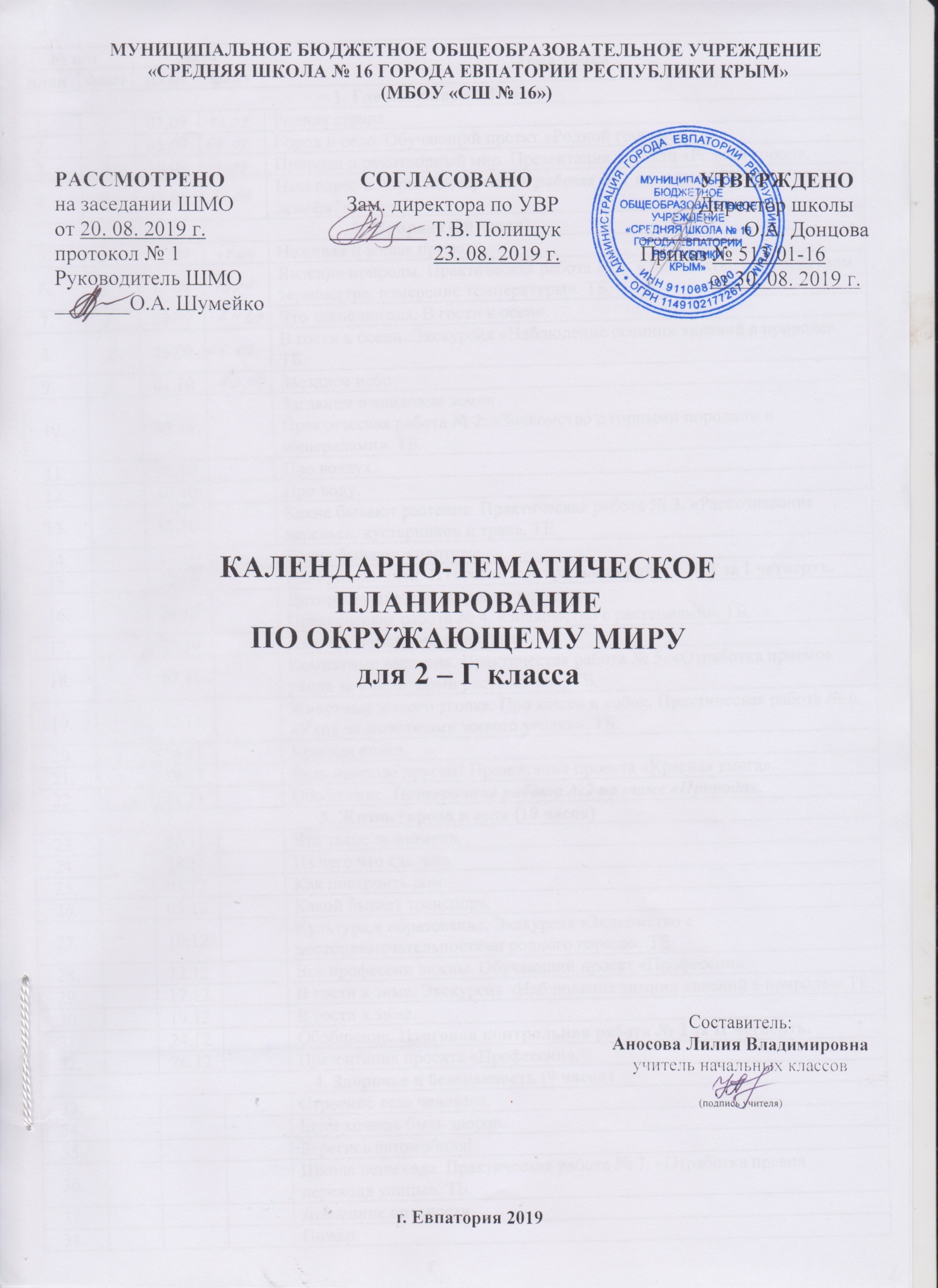 № п/п№ п/пДатаДатаТема урокапланфактпланфактТема урока1. Где мы живем?(4 часа)1. Где мы живем?(4 часа)1. Где мы живем?(4 часа)1. Где мы живем?(4 часа)1. Где мы живем?(4 часа)103.09Родная страна.205.09Город и село. Обучающий проект «Родной город».310.09Природа и рукотворный мир. Презентация проекта «Родной город».412.09Наш адрес в мире. Проверочная работа № 1 по теме «Где мы живём?».2. Природа (20 часов)2. Природа (20 часов)2. Природа (20 часов)2. Природа (20 часов)2. Природа (20 часов)517.09Неживая и живая природа. 619.09Явления природы. Практическая работа № 1. «Знакомство с устройством термометра, измерение температуры». ТБ.724.09Что такое погода. В гости к осени.826.09В гости к осени. Экскурсия «Наблюдение осенних явлений в природе». ТБ.901.10Звездное небо.1003.10Заглянем в кладовые земли. Практическая работа № 2. «Знакомство с горными породами и минералами». ТБ.1108.10Про воздух. 1210.10Про воду.1315.10Какие бывают растения. Практическая работа № 3. «Распознавание деревьев, кустарников и трав». ТБ.1417.10Какие бывают животные. 1522.10Невидимые нити. Итоговая контрольная работа № 1 за I четверть.1624.10Дикорастущие и культурные растения. Практическая работа № 4. «Знакомство с растениями». ТБ.1729.10Дикие и домашние животные. 1807.11Комнатные растения. Практическая работа № 5. «Отработка приемов ухода за комнатными растениями». ТБ.1912.11Животные живого уголка. Про кошек и собак. Практическая работа № 6. «Уход за животными живого уголка». ТБ.2014.11Красная книга.2119.11Будь природе другом! Презентация проекта «Красная книга».2221.11Обобщение. Проверочная работа №2 по теме «Природа».3. Жизнь города и села (10 часов)3. Жизнь города и села (10 часов)3. Жизнь города и села (10 часов)3. Жизнь города и села (10 часов)3. Жизнь города и села (10 часов)2326.11Что такое экономика. 2428.11Из чего что сделано. 2503.12Как построить дом. 2605.12Какой бывает транспорт. 2710.12Культура и образование. Экскурсия «Знакомство с достопримечательностями родного города». ТБ.2812.12Все профессии важны. Обучающий проект «Профессии».2917.12В гости к зиме. Экскурсия «Наблюдение зимних явлений в природе». ТБ.3019.12В гости к зиме.3124.12Обобщение. Итоговая контрольная работа № 2 за II четверть.3226.12Презентация проекта «Профессии».4. Здоровье и безопасность (9 часов)4. Здоровье и безопасность (9 часов)4. Здоровье и безопасность (9 часов)4. Здоровье и безопасность (9 часов)4. Здоровье и безопасность (9 часов)33Строение тела человека. 34Если хочешь быть здоров. 35Берегись автомобиля! 36Школа пешехода. Практическая работа № 7. «Отработка правил перехода улицы». ТБ.37Домашние опасности. 38Пожар. 39На воде и в лесу. 40Опасные незнакомцы.41Обобщение. Проверочная работа № 3 по теме «Здоровье и безопасность».5. Общение (7 часов)5. Общение (7 часов)5. Общение (7 часов)5. Общение (7 часов)5. Общение (7 часов)42Наша дружная семья. 43Обучающий проект «Родословная».44В школе. 45Правила вежливости. Практическая работа № 8. «Отработка основных правил этикета». ТБ.46Ты и твои друзья. 47Мы – зрители и пассажиры.  Презентация проекта «Родословная».48Обобщение. Проверочная работа № 4 по теме «Общение».6. Путешествия (18 часов)6. Путешествия (18 часов)6. Путешествия (18 часов)6. Путешествия (18 часов)6. Путешествия (18 часов)49Посмотри вокруг. Экскурсия  «Ознакомление с формами земной поверхности родного края». ТБ.50Ориентирование на местности. Компас. Практическая работа №  9. «Определение сторон горизонта по компасу». ТБ.51Ориентирование на местности. Итоговая контрольная работа № 3 за III четверть.52Формы земной поверхности. 53Водные богатства. Экскурсия «Ознакомление с водоемами родного края». ТБ.54В гости к весне. Экскурсия «Наблюдение весенних изменений в природе». ТБ.55Россия на карте. Обучающий проект «Города России».56Россия на карте. Практическая работа №  10. «Освоение приемов чтения карты». ТБ.57Путешествие по Москве. 58Московский Кремль. 59Город на Неве. 60Путешествие по Оке. 61Путешествие по планете. 62Путешествие по материкам. 63Страны мира. 64Страны мира. Итоговая контрольная работа № 4 за IV четверть.65Презентация  проектов «Города России»,  66Презентация  проектов «Страны мира».67Игра «Города России»68Впереди лето. Итоговый урок за год.